Администрация Дзержинского района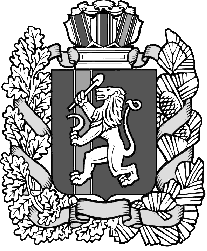 Красноярского краяПОСТАНОВЛЕНИЕс.Дзержинское16.01.2017										№ 8-пО создании комиссии по определению ущерба от чрезвычайных ситуаций природного и техногенного характераВ целях восстановления системы жизнеобеспечения, оперативного решения вопросов, связанных с определением размера ущерба, нанесенного территории Дзержинского района, экономики и населению района чрезвычайными ситуациями природного и техногенного характера, в соответствии со ст.11 и ст.18 Федерального закона от 21.12.1994 № 68-ФЗ «О защите населения и территорий от чрезвычайных ситуаций природного и техногенного характера», руководствуясь ст.33, 35 Устава района, ПОСТАНОВЛЯЮ:1. Создать комиссию по определению ущерба от чрезвычайных ситуаций природного и техногенного характера.2. Утвердить состав комиссии (приложение № 1).3. Утвердить положение о комиссии по определению ущерба от чрезвычайных ситуаций природного и техногенного характера (приложение № 2).4. Контроль, за выполнением постановления, оставляю за собой.5. Постановление вступает в силу в день, следующий за днем его официального опубликования.Глава района								Д.Н. АшаевПриложение 1к постановлению администрации районаот 16.01.2017 № 8-пСоставкомиссии по определению ущерба от чрезвычайных ситуаций природного и техногенного характераДергунов В.Н.		первый заместитель главы района, председатель комиссии;Сухарев С.Н.	         заместитель главы района по сельскому хозяйству и оперативному управлению,заместитель председателя комиссии;Никитин С.С.                 специалист по ГО и ЧС отдела архитектуры,              . .. ……………………… строительства, ЖКХ, транспорта, связи, ГО и ЧС ………………………….администрации района, секретарь комиссии;           члены комиссии:Егорова Т.В.		начальник финансового управления администрации района;Орлова Л.А.		начальник отдела экономики и трудаадминистрации района;Главы сельсоветов(в соответствии с подведомственной территорией) по согласованиюПриложение 2к постановлению администрации районаот 16.01.2017 № 8-пПОЛОЖЕНИЕо комиссии по определению ущерба от чрезвычайных ситуаций природного и техногенного характера на территории Дзержинского района1.Общие положенияКомиссия по определению ущерба от чрезвычайных ситуаций природного и техногенного характера является временным действующим органом и осуществляет свою работу в период введения на территории Дзержинского района режима «чрезвычайная ситуация» для оценки материального ущерба, причиненного физическим и юридическим лицам на территории Дзержинского района.В своей деятельности Комиссия руководствуется Конституцией Российской Федерации, федеральными законами и иными нормативными правовыми актами Российской Федерации, законами Красноярского края и иными нормативно правовыми актами Красноярского края, муниципальными правовыми актами, настоящим Положением.2. Функции и задачи комиссии2.1. Функцией комиссии является оценка материального ущерба, причиненного возможными чрезвычайными ситуациями природного и техногенного характера на территории Дзержинского района.2.2. Задачи Комиссии:- определение степени нанесения материального ущерба, причиненного ЧС природного и техногенного характера на территории Дзержинского района;- рассмотрение документов, поданных заявителями;- проведение обследования поврежденных зданий, строений, утраченного урожая сельскохозяйственных культур на земельных участках и огородах.2.3. Комиссия вправе:- запрашивать в установленном порядке информацию по вопросам своей деятельности;- при рассмотрении пакетов документов по возмещению материального ущерба, причиненного возможными ЧС на территории Дзержинского района приглашать (при необходимости) на заседания комиссии заявителей и (или) должностных лиц и специалистов территориальных органов, органов исполнительной власти Красноярского края и т.д.- проводить (при необходимости) проверку сведений и документов, представленных заявителями в целях возмещения материального ущерба, причиненного ЧС на территории Дзержинского района;- принимать в пределах своей компетенции решения;- иные права, предоставленные федеральным и краевым законодательством, муниципальными правовыми актами, настоящим Положением.3. Порядок формирования и деятельности комиссии3.1 Комиссия создается администрацией Дзержинского района. Положение о комиссии и ее состав утверждаются нормативно правовым актом администрации Дзержинского района.Председатель комиссии вправе при необходимости привлекать при осуществлении обследования сложных объектов специалистов определенного профиля, включая их в состав комиссии.3.2. Заседания комиссии, в том числе выездные, проводятся по мере необходимости. В случае необходимости по решению председателя комиссии могут проводиться внеочередные заседания комиссии, в том числе выездные. Формирование пакетов документов для оценки материального ущерба, причиненного возможными ЧС природного и техногенного характера на территории Дзержинского района, подлежащих рассмотрению комиссией, и направление их для рассмотрения членами комиссии осуществляется заявителем.3.3 Проект повестки заседания комиссии уточняется в процессе подготовки к очередному заседанию комиссии и согласовывается секретарем и председателем комиссии. Повестка заседания комиссии утверждается непосредственно перед началом заседания. Рассмотрение на заседаниях комиссии дополнительных (внеочередных) вопросов осуществляется по решению председателя комиссии.3.4 Заседания комиссии ведет председатель комиссии, а в его отсутствие – заместитель председателя комиссии.3.5 Председатель комиссии имеет право по своему усмотрению или требованию членов комиссии:- по согласованию привлекать к работе в комиссии должностных лиц и специалистов.- вести учет явки членов комиссии.- в случае невозможности участия члена комиссии в работе комиссии принимает участие лицо, исполняющее его обязанности.3.6 Заседание комиссии правомочно в случае присутствия на нем не менее половины членов комиссии.3.7 Решение комиссии принимается простым большинством голосов присутствующих на заседании членов комиссии, оформляется протоколом, который подписывается председателем и секретарем комиссии.4. Порядок работы комиссии4.1 Основной формой деятельности комиссии являются заседания, в том числе на месте нахождения поврежденных зданий и строений, утраченного урожая сельскохозяйственных культур на земельных участках, огородах, подвергшихся воздействию ЧС природного и техногенного характера, в целях их обследования и определения размера материального ущерба на территории Дзержинского района. Выездные заседания комиссии проводятся в присутствии заявителя либо уполномоченного им лица. Председатель комиссии имеет право по своему усмотрению или требованию членов комиссии пригласить на выездное заседание комиссии иных должностных лиц и специалистов.4.2 Члены комиссии рассматривают пакеты документов, представленным заявителем документов, которому был причинен ущерб. При необходимости комиссией проводится обследование поврежденных зданий, строений, утраченного урожая сельскохозяйственных культур на земельных участках, огородах, подвергшихся воздействию ЧС природного и техногенного характера, после чего каждый член комиссии делают записи в соответствующем Акте обследования объекта о причинении объекту ущерба. После чего комиссией принимается решения о включении (не включении) заявителя в число лиц, имеющих право на возмещение материального ущерба.4.3. Заседания комиссии оформляются, как правило, в виде решений (протоколов), которые подписываются председателем и секретарем комиссии.4.4 Организационно-техническое обеспечение деятельности комиссии, а также контроля исполнения решений комиссии, осуществляет секретарь комиссии.